REQUERIMENTO N.º 2098/2019Ementa: Informações acerca da Brigada de Corpo de Bombeiros no município.Senhora PresidenteNobres VereadoresJustificativa: 	Tendo em vista recorrentes queimadas no município, onde a população ao acionar o Corpo de Bombeiros, muitas vezes é informada que não há viatura disponível; Tendo em vista a grande devastação, confirmada em fotos anexas a este requerimento, no bairro Jardim São Luiz, e diversos pontos da cidade;Tendo em vista que o assunto engloba meio ambiente, fauna e saúde humana, que em conjunto com a baixa umidade do ar provoca ou agrava os problemas respiratórios;A Vereadora Mônica Morandi, visando cumprir sua função fiscalizadora, vem pelo presente, respeitosamente e nos termos regimentais desta casa, após a aprovação em plenário, requerer que seja encaminhado o seguinte pedido de informações:Atualmente, quantos veículos de combate a incêndios e quantas unidades de resgate estão em operação? Qual o efetivo?Tem sido suficiente para o atendimento, em especial nessa época de estiagem?Na negativa qual a probabilidade de se adequar a quantidade às necessidades do município?Existe dotação orçamentária para manutenção do Corpo de Bombeiros e compra de veículos necessários a boa execução do trabalho?Na afirmativa, favor especificar os recursos estaduais e municipais.Favor enviar cópia dos documentos pertinentes.Em casos de queimadas, quais os critérios para atendimento das chamadas?Quantas chamadas foram registradas nos últimos seis meses?Quantas multas foram aplicadas entre 2018 até a presente data? Favor enviar cópia dos autos de infração.Considerando campanha de conscientização, com palestras e distribuição de panfletos alertando sobre o perigo das queimadas, de 2018 até a presente data em quais locais aconteceram?Qual o cronograma para os próximos meses?Existe um programa de conscientização nas áreas rurais?Qual a probabilidade de se ampliar a divulgação acerca do assunto?Quais as áreas de risco no município?Quais os locais com maior incidência de queimadas?Quais ações são desenvolvidas nesses locais? É intensificada a campanha de conscientização nessas áreas?Valinhos, 19 de setembro de 2019.______________________Mônica MorandiVereadoraImagens de dentro do Residencial Mont’Alcino no dia 12/09/2019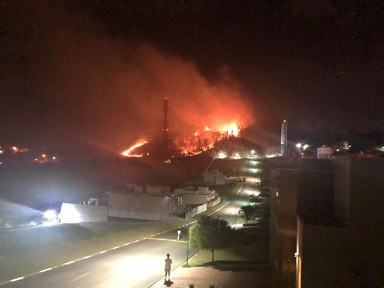 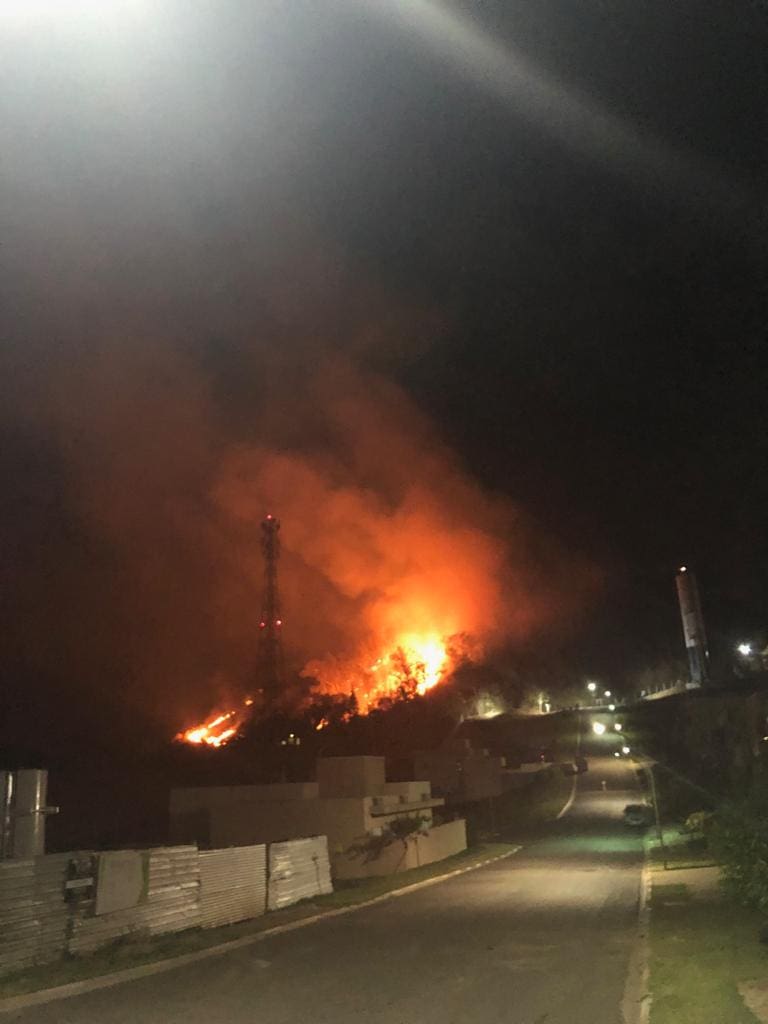 Imagens de dentro do Residencial Mont’Alcino no dia 16/09/2019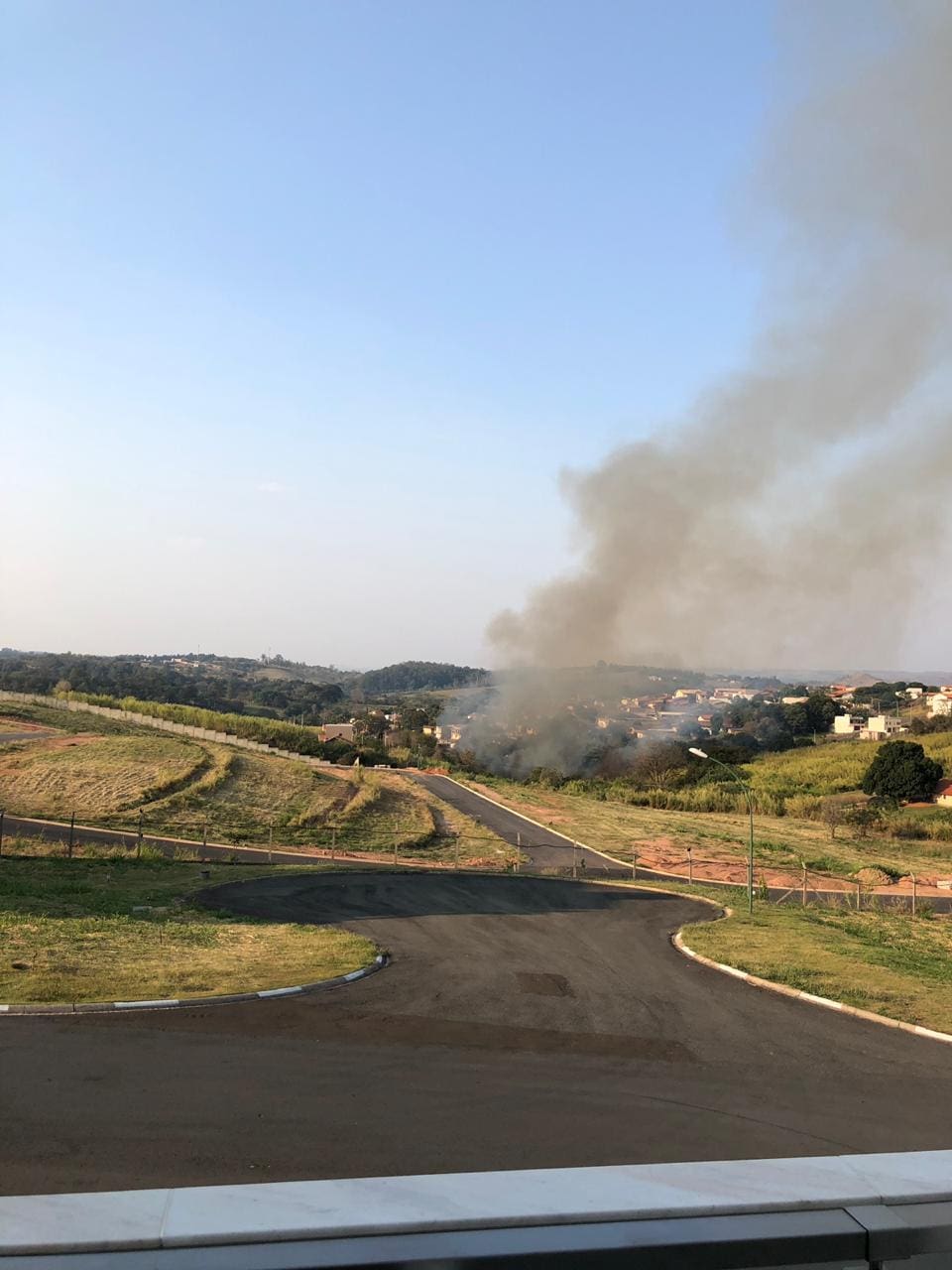 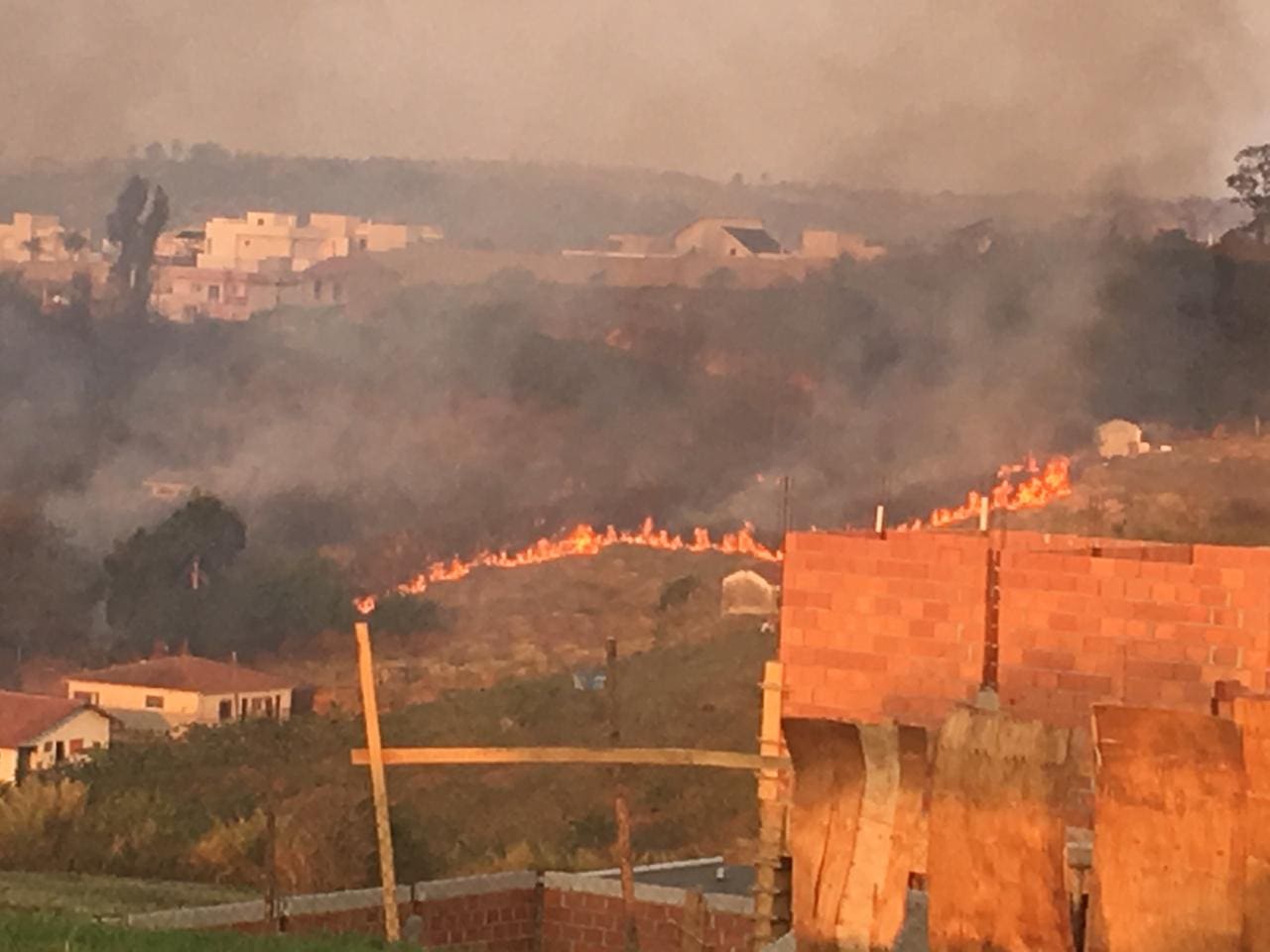 